Психолог рекомендуетПервые дни в детском садуПервые дни приводите малыша в группу на 1-3 часа, постепенно увеличивая время его пребывания в коллективе.Не беспокойтесь больше, чем ребенок. Если вы прощаетесь с ним несколько раз подряд с обеспокоенным выражением лица, у него возникает мысль: «Она ведет себя так, как будто беспокоится, что со мной случится что-нибудь ужасное, если я здесь останусь. Лучше я ее не отпущу от себя».Ведите себя весело, уверенно, показывая малышу, что оснований для страха нет.Если ребенок с трудом расстается с матерью, возможно, водить его в детский сад следует попробовать отцу. Разработайте с ребенком несложную систему прощальных знаков внимания, и ему будет проще отпускать вас. Малыш может принести в группу любимые игрушки, книжки или предметы, с которыми не расставался дома.В выходные дни максимально приблизьте домашний режим крежиму детского сада и не нарушайте его и в другие дни недели, когда малыш бывает дома.В конце дня обязательно поинтересуйтесь у воспитателя, с какими трудностями столкнулся ребенок сегодня, а что уже хорошо получается.В присутствии ребенка избегайте критических замечаний в адрес детского сада и его сотрудников.Никогда не пугайте его детским садом.Помните, что на привыкание ребенка к детскому саду можетпотребоваться до полугода. Рассчитывайте свои силы, возможности и планы.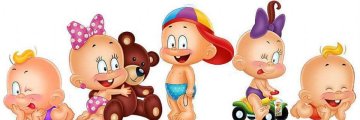 